Муниципальное бюджетное учреждение культуры«Горнозаводская центральная межпоселенческая библиотека»Весна – чудесная пораСовременный круг чтения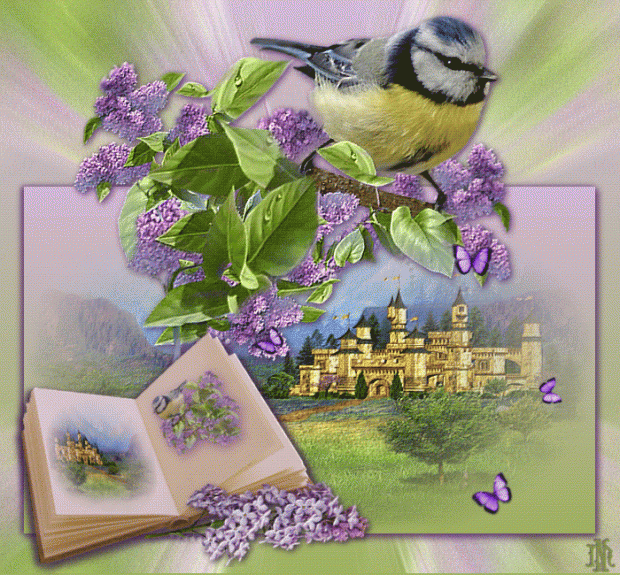 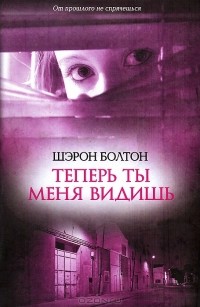 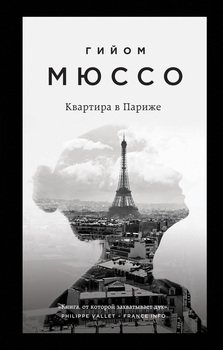 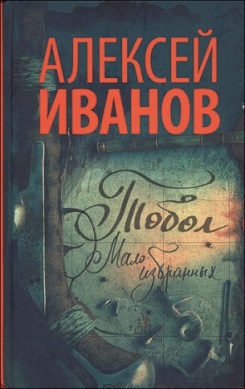 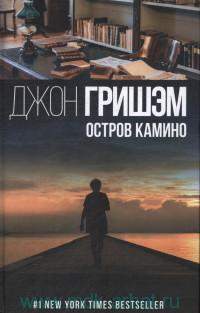 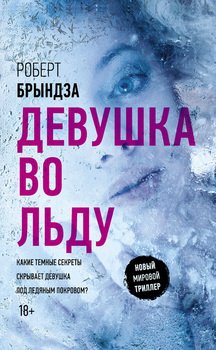 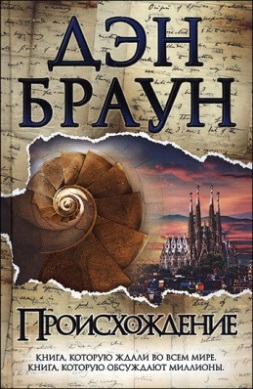 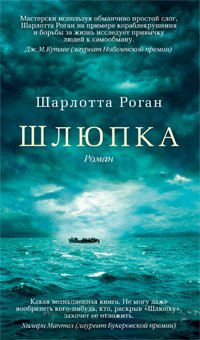 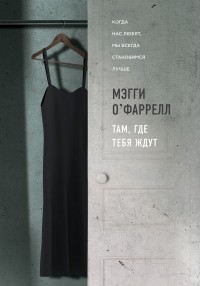 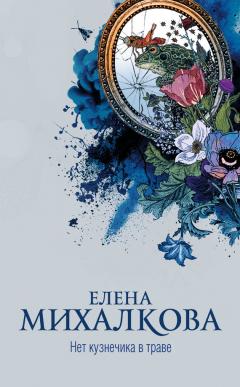 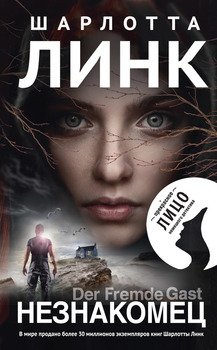 Горнозаводск, 2018От составителяВесна – прекрасное и удивительное время года. Весна пробуждает не только природу, но и душу человека. Весна – это время обновления, время новых открытий новых произведений и новых авторов. Предлагаем вам десять книг весны, лидируют детективы.Любите детективы с запутанным и стремительным сюжетом? Тогда читайте книгу Шэрон Болтон «Теперь ты меня видишь»! В ней вы найдёте историю Джека-Потрошителя вместе с множественными интерпретациями. Пятый роман цикла о профессоре Роберте Лэнгдоне Дэн Браун  «Происхождение». В этот раз события книги связаны не только с историей и религией, но и с искусственным интеллектом и высокими технологиями.Остросюжетные триллеры:   Роберт Брындза  «Девушка во льду» открывает серию о детективе Эрике Фостер, которая вступает в схватку с влиятельными людьми и с собственным начальником, доказывая подкупное правосудие. Детектив-триллер о домашнем насилии Елена Михалкова «Нет кузнечика в траве».Психологические детективы: американского писателя Джона Гришэма «Остров Камино», об ограблении библиотеки и похищении ценных рукописей и роман немецкой писательницы Шарлотты Линк «Незнакомец».Романы-размышления: Гийом Мюссо «Квартира в Париже», о путешествии в поиске себя и своего места в этом мире Мэгги О’ Фаррелл  «Там, где тебя ждут». 
    Долгожданная книга второй части романа-пеплума Алексея Иванова «Тобол. Мало избранных», посвящена  петровским временам истории Сибири.  Реформы царя Петра перепахали Сибирь, и все, кто «был зван» в эти вольные края, поверяют: «избраны» ли они Сибирью?Дебютный роман Шарлотты Роган «Шлюпка». Захватывающая история про «случай в море», история о спасении на стыке с исповедью и судебной хроникой.   Приятного вам чтения!По стопам Джека-ПотрошителяШэрон Болтон (р. 1960, Ланкашир). Получив магистерскую степень по драматургии и деловому администрированию, она построила удачную карьеру в области PR и маркетинга, работая в агентстве Environment Agency в Лондоне. 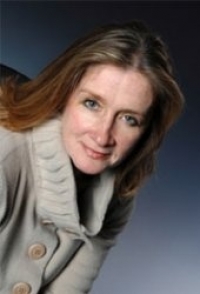 Во время перерыва в карьере, который она сделала для того, чтобы завести семью, смогла написать свой первый роман – «Жертвоприношение», вдохновлённый любовью к британскому народному фольклору. Когда Шэрон не занята писательским делом, она любит ходить под парусом, заниматься садоводством, смотреть кино и готовить, что у неё чудесно выходит. Проживает возле Оксфорда с мужем и маленьким сыном. 
Болтон, Шэрон. Теперь ты меня видишь : роман / Шэрон Болтон ; пер. с англ. А. Свинаренко. – Харьков : Книжный Клуб «Клуб Семейного Досуга», 2012. – 352с.Детектив Лэйси Флинт возвращалась домой, когда на ее машину упала окровавленная женщина. Она стала первой жертвой маньяка, решившего повторить путь самого известного лондонского убийцы.
Преступник уверен, что ему ничего не грозит, в своих письмах он насмехается над полицией, и рассказывает, как будет наслаждаться мучениями своих несчастных жертв. Для каждой он уже подготовил особый нож и назначил дату смерти...
   И лишь когда от его руки погибают еще две женщины, становится понятно, что своих жертв маньяк выбирает совсем не случайно. Все они связаны старой тайной...
Формула бестселлераДэн Бра́ун (р.1964 , Эксетер,  штат Нью-Гэмпшир, США) - американский писатель, журналист, музыкант, названный одним из 100 самых влиятельных людей мира по версии журнала Time».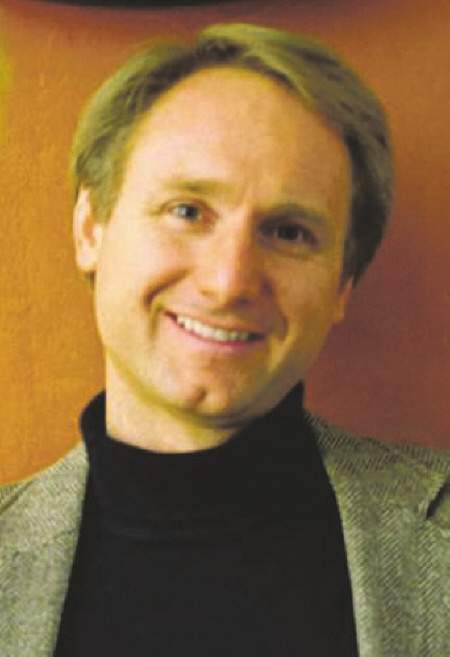 Закончив обучение в колледже, Дэн Браун сделал ставку на музыкальной карьере в качестве автора песен, музыканта и исполнителя.  В 1998 году Браун, давно интересовавшийся философией, историей религий, криптографией и тайными обществами, опубликовал свой первый роман-триллер — «Цифровая крепость», ставший бестселлером. Мировую славу Дэну Брауну принесла серия романов о профессоре-криптологе Роберте Лэнгдоне, лучшем в мире специалисте по разгадке кодов, шифров и символов. «Код да Винчи», «Ангелы и демоны», «Инферно» - все эти книги стали бестселлерами, а также легли в основу одноименных фильмов, главную роль в которых исполнил Том Хэнкс.Браун, Дэн. Происхождение / Дэн Браун ; пер. с англ. И. Болычева, М. Литвиновой-Комневич. – Москва : АСТ, 2018. – 576с. – (Величайший интеллектуальный триллер).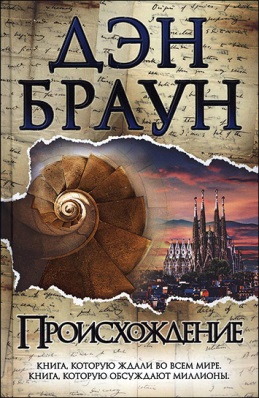 Роберт Лэнгдон прибывает в музей Гуггенхайма в Бильбао по приглашению друга и бывшего студента Эдмонда Кирша. Миллиардер и компьютерный гуру, он известен своими удивительными открытиями и предсказаниями. И этим вечером Кирш собирается «перевернуть все современные научные представления о мире», дав ответ на два главных вопроса, волнующих человечество на протяжении всей истории: Откуда мы? Что нас ждет? Однако прежде, чем Эдмонд успевает сделать заявление, роскошный прием превращается в хаос. Лэнгдону и директору музея, красавице Амбре Видаль, чудом удается бежать.    Теперь их путь лежит в Барселону, где Кирш оставил для своего учителя закодированный ключ к тайне, способной потрясти сами основы представлений человечества о себе. Расследование детектива Эрики Фостер Роберт Брындза (р.1979, Великобритания). Жил в Америке и Канаде пока не поселился в Словакии. Был автором любовных романов. Психологический триллер «Девушка во льду» вышел в 2016 году и мгновенно попал в списки бестселлеров.   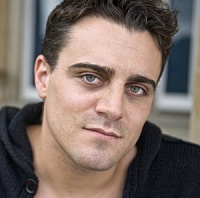    Роман открывает серию о детективе Эрике Фостер, которую продолжили книги «Ночной охотник», «Темные воды», «Последнее дыхание» и «Холодная кровь». Новая героиня стала ключевым персонажем книг Роберта Брындзы. Ему удалось соединить напряженную, мрачную и холодную атмосферу скандинавских триллеров и классического английского детектива. Брындза, Роберт. Девушка во льду / Роберт Брындза ; пер. с англ. И. Новоселецкой. – Москва : АСТ, 2018. – 416с. – (Новый мировой триллер).В озере одного из парков Лондона, под слоем льда, найдено тело женщины. За расследование берется детектив Эрика Фостер. У жертвы, молодой светской львицы, была, казалось, идеальная жизнь. Но Эрика обнаруживает, что это преступление ведет к трем девушкам, которые были ранее найдены задушенными и связанными в водоемах Лондона.Что это – совпадение или дело рук серийного маньяка? Пока Эрика ведет дело, к ней самой все ближе и ближе подбирается безжалостный убийца. К тому же ее карьера висит на волоске – на последнем расследовании, которое возглавляла Эрика, погибли ее муж и часть команды, – и она должна сражаться не только со своими личными демонами, но и с убийцей, более опасным, чем все, с кем она сталкивалась раньше. Сумеет ли она добраться до него прежде, чем он нанесет новый удар? И кто тот, кто за ней следит?Детектив о книгах Джон Гришэм (1955, Джонсборо, штат Арканзас) - американский писатель, также политик, в прошлом адвокат. Известен как автор многих литературных бестселлеров, экранизированных в Голливуде, считается создателем жанра судебного триллера. 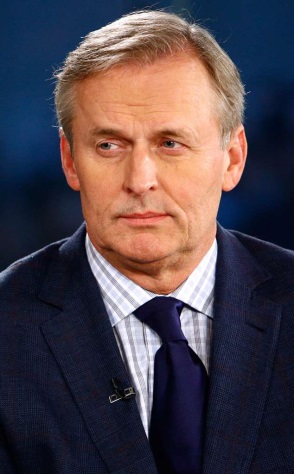 Окончил государственный университет Миссисипи, затем юридическую школу. В течение 10 лет работал юристом в Саутхевене, специализируясь и в уголовных, и в гражданских делах. Обстоятельства одного судебного дела о насилии подсказали Джону сюжет романа «Время убивать» (1988).
    Следующий роман писателя – «Фирма» - вышел в 1991 году. Он стал бестселлером, а сам Гришэм стал одним из самых современных издаваемых авторов мира.       Его герои – адвокаты, судьи, а еще самые разные нарушители закона и жертвы судебных ошибок – воспринимаются читателями как ближайшие знакомые, за которых переживаешь и к судьбе которых ощущаешь личную причастность. Поэтому книги Гришэма лидируют в списках бестселлеров, переведены на многие языки.Гришэм, Джон. Остров Камино / Джон Гришэм ; пер. с англ. В.В. Антонова. – Москва : АСТ, 2018. – 384с. – (Гришэм: лучшие детективы).Ограблена библиотека Принстонского университета! Похищены бесценные рукописи Фрэнсиса Скотта Фицджеральда… Полиция и ФБР – в тупике. И тогда нанятое страховой компанией частное детективное агентство, специализирующееся на розыске краденых предметов искусства, начинает собственную охоту на похитителей. След исчезнувших рукописей тянется на курортный островок Камино у побережья Флориды, где живет знаменитый антиквар и библиофил Брюс Кэйбл и компания его друзей-писателей. Туда-то детективы и подсылают своего «крота» – начинающую писательницу Мерсер Манн. Но удастся ли ей, никогда прежде не участвовавшей в расследованиях, вычислить таинственного преступника? 
Как прирастала СибирьАлексей Викторович Иванов (род. 1969, Горький) - российский писатель, сценарист. 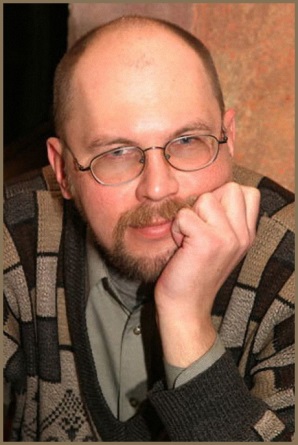 Окончил УрГУ факультет искусствоведения и культурологии. Вернувшись в Пермь, Алексей Иванов сменил немало профессий: работал сторожем, школьным учителем, журналистом, преподавателем университета, а также гидом-проводником в турфирме, что привело его к увлечению краеведением.Дебютная публикация фантастическая повесть «Охота на „Большую Медведицу“» (1990) в журнале «Уральский следопыт» (Свердловск).Трижды номинировался на премию «Национальный бестселлер». Алексей Иванов лауреат литературной премии имени Д. Н. Мамина -Сибиряка (2003), премий «Эврика!» (2004), «Старт» (2004), премии имени П. П. Бажова (2004), «Книга года» (2006), «Портал» (2006) и «Мраморный фавн» (2006).Иванов, Алексей. Тобол. Мало избранных : роман-пеплум / Алексей Иванов. – Москва : АСТ : Редакция Елены Шубиной, 2018. – 828с. – (Новый Алексей Иванов).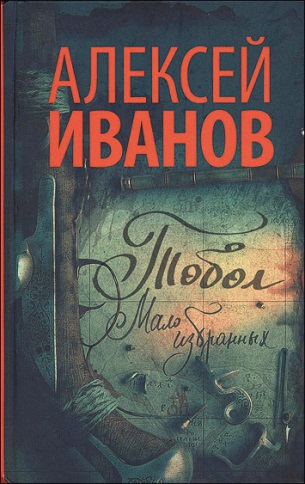 Вторая книга романа-пеплума «Тобол». Причудливые нити человеческих судеб, протянутые сквозь первую книгу романа, теперь завязались в узлы.Реформы царя Петра перепахали Сибирь, и все, кто «были званы» в эти вольные края, поверяют: «избранны» ли они Сибирью? Беглые раскольники воздвигают свой огненный Корабль — но вознесутся ли в небо души тех, кто проклял себя на земле? Российские полки идут за золотом в далёкий азиатский город Яркенд — но одолеют ли они пространство степей и сопротивление джунгарских полчищ? Упрямый митрополит пробивается к священному идолу инородцев сквозь злой морок таёжного язычества. Тобольский зодчий по тайным знакам старины выручает из неволи того, кого всем сердцем ненавидит. Всемогущий сибирский губернатор оказывается в лапах государя, которому надо решить, что важнее: своя гордыня или интерес державы?…Истории отдельных людей сплетаются в общую историю страны. Прекрасное лицо немецкого детективаШарлотта Линк (р.1963, Франкфурт-на-Майне) - немецкая писательница. Она входит в число самых успешных современных авторов, пишущих на немецком языке. Носит титул королевы немецкого детектива и славу одной из главных женщин в мире европейской остросюжетной литературы.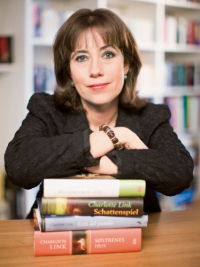 Дочь известного немецкого писателя и журналиста Альмута Линка известна своими романами о современной жизни, а также психологическими детективными романами в английской манере написания.
  Ее роман « В конце молчания» (2004) был номинирован на немецкую литературную премию, а роман «Хозяйка розария» оставался в течении нескольких лет на 1 месте бестселлеров. Сейчас она живет со своим партнером в Визбадене. Является активным членом организации по защите животных. 
 Линк, Шарлотта. Незнакомец / Шарлотта Линк ; пер. с нем. И. Франк. – Москва : Эксмо, 2017. – 448с.В обычное июльское утро Ребекка Брандт, владелица прекрасного дома на побережье Прованса, решила, что пришло время свести счеты с жизнью. Лишь неожиданное появление в ее доме туристов из Германии, супругов Мариуса и Инги, удержало женщину от рокового шага. Однако во время морской прогулки на яхте Мариус исчез. Инга в отчаянии, но верит, что с супругом всё в порядке и он найдется. На это же надеется и полиция Германии: Мариус подозревается в убийстве своих приемных родителей, ужаснувшем своей жестокостью даже видавших виды стражей порядка… 
Темные воды прошлогоЕлена Ивановна Михалкова (род. 1 апреля, Горький)— российский писатель, мастер остросюжетной прозы. По образованию юрист, после окончания института работала по специальности, затем занималась сценариями для детских передач. Детективы начала писать на спор с мужем. Постепенно хобби стало профессией. Издается с 2007 года. 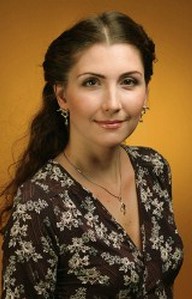 Михалкова называет жанр, в котором пишет, «жизненным детективом», ведь в нем множество реальных человеческих историй, и все они построены по правилам классического детектива.Наиболее известные ее произведения — это книги из цикла современного детектива «Расследования Макара Илюшина и Сергея Бабкина», многие из которых экранизированы.Михалкова, Елена. Нет кузнечика в траве / Елена Михалкова. – Москва : АСТ, 2018. – 416с. – (Новый настоящий детектив Елены Михалковой).Чужая жизнь – айсберг: наблюдателю видна лишь малая часть. Но какие тайны скрываются в глубине? Какие подводные течения несут его, и какими бедствиями грозит встреча? В благополучной на вид семье исчезает жена, и муж становится первым подозреваемым в ее смерти. Узел могут распутать детективы Макар Илюшин и Сергей Бабкин. Но для этого им придется нырнуть в темные воды прошлого и понять, что вмерзло в основание ледяной глыбы.Поединок с судьбойГийом Мюссо (р. 1974, Антиб, Франция) – писатель, сценарист. 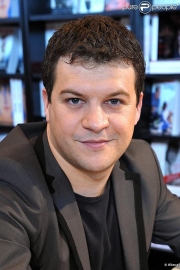 Встреча с большой литературой произошла, когда ему было десять лет. И с этого времени он твердо решил, что хочет писать романы.В 19 лет Гийом Мюссо на несколько месяцев уехал в Соединенные Штаты. Чтобы заработать деньги на это путешествие, он работал продавцом мороженого и жил в общежитии с рабочими самых разных национальностей. Во Францию из США он вернулся с кучей идей для новых романов.Получив экономическое образование, стал преподавателем. В настоящее время он преподает экономику в международном лицее.Признание, которое получили у читателей романы «После», «Спаси меня», «Ты будешь там?», «Потому что я тебя люблю», и «Я вернусь за тобой», сделало Мюссо одним из самых популярных французских авторов. Его книги читают во всем мире, по ним снимаются фильмы.
Мюссо, Гийом. Квартира в Париже / Гийом Мюссо ; пер. с фр. А.Ю. Кабалкина. – Москва : Эксмо, 2017. – 352с. – (Поединок с судьбой).Маделин Грин, в прошлом офицер полиции, а сегодня просто несчастная женщина, которую бросил любимый человек, сняла квартиру в Париже. По недоразумению ту же квартиру снял драматург Гаспар Кутанс – мизантроп, умеющий работать только в одиночестве.    Раньше квартира принадлежала известному художнику Шону Лоренцу, который умер, потому что был не в силах пережить смерть своего сына Джулиана. Маделин и Гаспар воссоздают шаг за шагом его жизнь после исчезновения Джулиана и обнаруживают, что с этим делом связана тайна. И не исключено, что Шон был буквально в шаге от ее разгадки, но смерть помешала ему довести расследование до конца. И теперь это предстоит сделать им – Маделин и Гаспару. И как знать, возможно, вместе с разгадкой они найдут и самих себя.Путешествие в поисках себя...Мэгги О’Фаррелл (р. 1972, Северная Ирландия) - британская писательница ирландского происхождения, лауреат престижной литературной премии Costa Book Awards Best Novel. 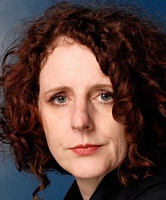 Получала высшее образование в Кембриджском университете. Окончив университет, трудилась в качестве журналиста, была заместителем литературного редактора, преподавала творческое письмо. Выйдя замуж за писателя Уильяма Сатклиффа, Мэгги поселилась в Эдинбурге.Ее дебютный роман «Когда вы ушли» был отмечен престижной премией Бетти Траск, а роман «Расстояние меж нами» получил в 2005 году Премию Сомерсета Моэма. Мэгги О’Фаррелл – зрелый и признанный писатель, по праву считающаяся одной из самых заметных фигур на литературной сцене современной Британии. О’ Фаррелл, Мэгги. Там, где тебя ждут : роман / Мэгги О’ Фаррелл ; пер. с англ. М. Юркан. – Москва : Эксмо, 2018. – 480с.Дэниел Салливан – уроженец Нью-Йорка, нашедший приют в дебрях Ирландии и запутавшийся в лабиринте собственной жизни. Он вынужден на время покинуть любимую жену Клодетт и отлучиться из дома, но не знает, что делать, как поступить. Навестить взрослых детей от первого брака, которых не видел долгие годы? Пересечь океан ради юбилея отца, которого он ненавидит? А может быть, решиться на отчаянный шаг и постараться найти ответ на вопрос, который мучает и терзает душу вот уже двадцать лет? Решив сделать все сразу, Дэниел отправляется в рискованное путешествие, чтобы попытаться разобраться в собственном прошлом.      Но сможет ли он вернуться обратно? 
Притча об относительности добра и злаШарлотта Роган (род. 1953) – американская писательница. После окончания Университета Принстона работала в сфере архитектуры и инженерного искусства. 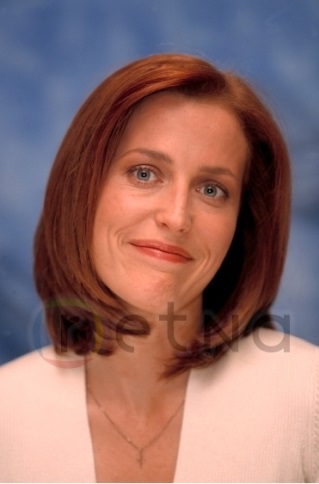 На создание дебютного романа «Шлюпка» её вдохновили воспоминания о детстве, проведенном в семье моряков и, текст старого английского уголовного кодекса. Роман «Шлюпка» - самый долгожданный дебют 2012 года по версии BBC. Это книга глубокая, психологичная и одновременно захватывающая история выживания женщины в море и на суше. За первые дни продаж она моментально попала на первые строчки рейтингов. Роган, Шарлотта. Шлюпка : роман / Шарлотта Роган ; пер. с англ. Е. Петровой. – Санкт-Петербург : Азбука, 2018. – 288с.Лето 1914 года. Европа на грани войны, но будущее двадцатидвухлетней Грейс Винтер наконец кажется безоблачным: на комфортабельном лайнере она и ее новоиспеченный муж возвращаются из Лондона в Нью-Йорк, где Грейс надеется снискать расположение его матери. Но посреди Атлантики на «Императрице Александре» происходит загадочный взрыв; судно начинает тонуть, и муж успевает пристроить Грейс в переполненную спасательную шлюпку. За те три недели, что шлюпку носит по волнам, Грейс открывает в себе такие бездны, о которых прежде и не догадывалась. Не всем суждено выжить в этом испытании, но по возвращении в Нью-Йорк Грейс ждет испытание едва ли не более суровое: судебный процесс.Что же на самом деле произошло в спасательной шлюпке?Какую тайну скрывала «Императрица Александра»?На что вы готовы, чтобы выжить?1. Шэрон Болтон     Теперь ты меня видишь2. Дэн Браун    Происхождение3. Роберт Брындза    Девушка во льду4. Джон Гришэм    Остров Камино5. Алексей Иванов   Тобол. Мало избранных6. Шарлотта Линк    Незнакомец7. Елена Михалкова    Нет кузнечика в траве8. Гийом Мюссо    Квартира в Париже9. Мэгги О’ Фаррелл    Там, где тебя ждут10. Шарлотта Роган      Шлюпка